Планосновных мероприятий по организации и проведению месячника оборонно-массовой и военно-патриотической работыобщеобразовательного учреждения________МБОУ ООШ №9____Директор МБОУ ООШ №9                                     Е.Г.ОнищенкоПодольская Е.А.89182620433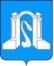 Администрация муниципального образованияГород Горячий КлючМУНИЦИПАЛЬНОЕ БЮДЖЕТНОЕ ОБЩЕОБРАЗОВАТЕЛЬНОЕ УЧРЕЖДЕНИЕОСНОВНАЯ ОБЩЕОБРАЗОВАТЕЛЬНАЯ ШКОЛА №9МУНИЦИПАЛЬНОГО ОБРАЗОВАНИЯГОРОД ГОРЯЧИЙ КЛЮЧИМЕНИ ГЕРОЯ СОВЕТСКОГО СОЮЗА МИХАИЛА МИХАЙЛОВИЧА КОРНИЦКОГО353283 Краснодарский край, г. Горячий Ключ,ст. Суздальская, ул. Ленина, 35Тел.:8 (86159)3-28-75ОГРН 1022301067392 ИНН 2305020090от _______2019 г.  №   ______Начальнику управления образования МО г. Горячий КлючФ.А.Мирошниченко№п/пНаименование мероприятийСрокипроведенияМестопроведенияКатегория участниковПредполагаемый охватОтветственные за подготовку и проведение мероприятия (Ф.И.О. полностью, номер телефона)1.Организацинные мероприятия1.Организацинные мероприятия1.Организацинные мероприятия1.Организацинные мероприятия1.Организацинные мероприятия1.Организацинные мероприятия1.Организацинные мероприятия1Торжественная линейка, посвященная открытию месячника оборонно-массовой и военно-патриотической работы 21.01.19МБОУ ООШ №91-9 кл147Подольская Елена Алексеевна,891826204332Торжественная линейка, посвященная закрытию месячника оборонно-массовой и военно-патриотической работы25.02.19МБОУ ООШ №91-9 кл147Подольская Елена Алексеевна,891826204332.Военно-спортивные мероприятия2.Военно-спортивные мероприятия2.Военно-спортивные мероприятия2.Военно-спортивные мероприятия2.Военно-спортивные мероприятия2.Военно-спортивные мероприятия2.Военно-спортивные мероприятия1Военно-спортивный конкурс «Смотр строя и песни»21.02.19МБОУ ООШ №91-9 кл147Подольская Елена Алексеевна,89182620433,Зинов Андрей Александрович, 89888801063.Творческие и интеллектуальные мероприятия3.Творческие и интеллектуальные мероприятия3.Творческие и интеллектуальные мероприятия3.Творческие и интеллектуальные мероприятия3.Творческие и интеллектуальные мероприятия3.Творческие и интеллектуальные мероприятия3.Творческие и интеллектуальные мероприятия1Акция «Открытка ветерану. Цветы ветерану»11.02.19-22.02.19МБОУ ООШ №92,6,8 кл50 Маслова Наталья Александровна, 891869962622Экскурсия по местам боевой славы «Памятники войны».22.01.19МБОУ ООШ №95 кл12Гучетль Татьяна Анатольевна, 891808794013Классный час «Мне о России надо говорить»25.01.19МБОУ ООШ №99 кл15Мисан Валерия Сергеевна, 891834506484Военно-патриотическая игра «Буду Родине служить»28.01.19МБОУ ООШ №94-5 кл22Зубко Виктория Викторовна, 891834498025Внеклассное занятие «Эхо далекой войны».31.01.19МБОУ ООШ №96 кл8Колноокая Мария Сергеевна, 891803517086Классный час «В жизни всегда есть место подвигу»01.02.19МБОУ ООШ №98 кл20Гладкова Ольга Алексеевна, 891818660147Классный час «А много ли мы знаем о победе»04.02.19МБОУ ООШ №96-7 кл20Колноокая Мария Сергеевна, 891803517088Классный час «Я гражданин России»04.02.19МБОУ ООШ №9822Гладкова Ольга Алексеевна, 891818660149Внеклассное мероприятие «С днем Защитника Отечества»11.02.19МБОУ ООШ №9221Подольская Елена Алексеевна,8918262043310Тематическая встреча (беседа) «День освобождения города Краснодара».12.02.19МБОУ ООШ №97 кл14Корчага Галина Петровна, 8988470198011Классный час «Кто такой патриот»19.02.19МБОУ ООШ №93 кл12Карпилянская Галина Александровна, , 8918217007811Экскурсия по местам боевой славы «Памятники г. Горячий Ключ»19.02.19МБОУ ООШ №91 кл22Мирошниченко Ольга Викторовна, 891896995114.Информационно-просветительские мероприятия4.Информационно-просветительские мероприятия4.Информационно-просветительские мероприятия4.Информационно-просветительские мероприятия4.Информационно-просветительские мероприятия4.Информационно-просветительские мероприятия4.Информационно-просветительские мероприятия1Экскурсия в школьный музей.05.02.19МБОУ ООШ №95 кл12Гучетль Татьяна Анатольевна, 891808794012Экскурсия в школьный музей.08.02.19МБОУ ООШ №91 кл22Мирошниченко Ольга Викторовна, 891896995113Выставка книг «Непобедимая и легендарная»29.01.-22.02.19Школьная библиотека1-9 кл147Гречанова Светлана Анатольевна, 89189511657891895116574Библиотечный урок. Освобождение Горячего Ключа.31.01.19Школьная библиотека1-9 кл147Гречанова Светлана Анатольевна, 8918951165789189511657